Координатор проекта «Семейные групповые конференции»Ханасюк Ирина Константиновна (г. Мурманск)Телефон:	+7 8152 68 31 68Факс:		+7 8152 68 31 67Моб. тел.:	+7 911 331 69 83E-mail: ddsos-centre-murmansk@sos-dd.orgE-mail: irina_hanasyuk@mail.ruНезависимые ведущие (г. Новодвинск): Данилова Мария Владимировна  Хованская Татьяна ВалерьевнаТелефон 8-818-52-4-25-13Факс 8-818-52-4-86-72E-mail: ft29.ru/garmonia164902 Архангельская область г.  НоводвинскУлица Космонавтов дом 4 корпус 1Центр «Гармония»Семейная Групповая Конференция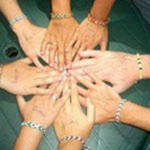 2012 год